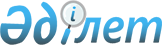 О внесении изменения в решение маслихата от 30 апреля 2019 года № 278 "Об определении размера и порядка оказания жилищной помощи в Наурзумском районе"
					
			Утративший силу
			
			
		
					Решение маслихата Наурзумского района Костанайской области от 22 июня 2023 года № 22. Зарегистрировано в Департаменте юстиции Костанайской области 26 июня 2023 года № 10032. Утратило силу решением маслихата Наурзумского района Костанайской области от 6 мая 2024 года № 112
      Сноска. Утратило силу решением маслихата Наурзумского района Костанайской области от 06.05.2024 № 112 (вводится в действие по истечении десяти календарных дней после дня его первого официального опубликования).
      Наурзумский районный маслихат РЕШИЛ:
      1. Внести в решение Наурзумского районного маслихата "Об определении размера и порядка оказания жилищной помощи в Наурзумском районе" от 30 апреля 2019 года № 278 (зарегистрировано в Реестре государственной регистрации нормативных правовых актов под № 8390) следующее изменение:
      в приложении к указанному решению пункт 3 изложить в новой редакции:
      "3. Совокупный доход малообеспеченной семьи (гражданина) исчисляется уполномоченным органом за квартал, предшествовавший кварталу обращения за назначением жилищной помощи, в порядке, определяемом приказом Министра индустрии и инфраструктурного развития Республики Казахстан "Об утверждении Правил исчисления совокупного дохода семьи (гражданина Республики Казахстан), претендующей на получение жилищной помощи" от 24 апреля 2020 года № 226 (зарегистрирован в Реестре государственной регистрации нормативных правовых актов под № 20498).".
      2. Настоящее решение вводится в действие по истечении десяти календарных дней после дня его первого официального опубликования.
					© 2012. РГП на ПХВ «Институт законодательства и правовой информации Республики Казахстан» Министерства юстиции Республики Казахстан
				
      Председатель районного маслихата 

Г. Абенова
